보도자료						보도자료 문의Steve McGearySteve.McGeary@samtec.com	812-944-6733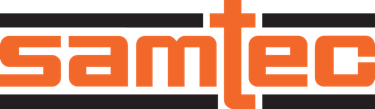 삼텍, 70 GHz 테스트 및 측정 어셈블리 발표
Bulls Eye ~ 70GHz까지 고성능 테스트 2020년 8월: 삼텍은 최대 70GHz(BE70A Series, Bulls Eye)의 성능을 갖춘 새로운 고성능 테스트 어셈블리를 발표했다. PCB에 그룹 케이블과 압축 마운트를 위한 단일 블록 설계를 사용해 설치가 용이하고 솔더링이 없는 것이 특징이다. 블록은 듀얼 로우(dual-row)로 최대 16개의 접점이 있으며 마이크로 스트립과 스트립라인 전송 유형에 모두 사용할 수 있다. 전용 케이블 설계는 스프링식 신호 접점을 중심으로 우수한 접지(스트립라인으로 360도 접지)를 제공하며, 계측기에 1.85mm의 연결을 제공한다.

다른 모든 Samtec Bulls Eye® 어셈블리와 마찬가지로 고밀도 설계로 더 작은 평가판과 더 짧은 추적 길이를 사용할 수 있다. 맞춤형 솔루션도 이용할 수 있다. 전체 제품군에 대한 자세한 내용은 samtec.com/BullsEye을 참조.-----------------------------삼텍(Samtec, Inc.) 회사 소개1976년에 설립된 삼텍은 고속 보드 간(board-to-board), 고속 케이블, 미드 보드 및 패널 광학, 정밀 RF, 유연한 스태킹 및 마이크로/러기드 부품 및 케이블을 포함한 다양한 전자 인터커넥트 솔루션 라인을 제공하는 8억달러 규모의 비상장 제조기업이다. 삼텍 테크놀로지 센터는 베어 다이에서 100미터 떨어진 인터페이스까지, 그리고 그 사이의 모든 인터커넥트 지점에 이르는 시스템의 성능과 비용 두 가지를 모두를 최적화시키는 기술, 전략, 제품을 개발 및 최첨단화하는데 전념하고 있다. 삼텍은 전세계 40여곳의 지사 운영과 125개국에서의 제품 판매를 통해 뛰어난 고객 서비스를 실천하며 글로벌 시장에서의 입지를 다지고 있다. 상세 정보는 http://www.samtec.com참조.Samtec, Inc. 문의P.O. Box 1147New Albany, IN 47151-1147 USA Phone: 1-800-SAMTEC-9 (800-726-8329)www.samtec.com